No width given: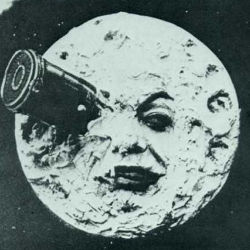 testimgWith height 10cm:2testimgWith width 6cm:3testimgWith height 3in and width 6in:4testimg